SERVIÇO PÚBLICO FEDERAL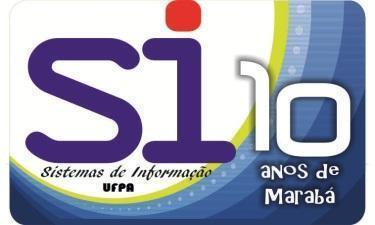 UNIVERSIDADE FEDERAL DO SUL E SUDESTE DO PARÁINSTITUTO DE GEOCIÊNCIAS E ENGENHARIASObservação: Esta ficha deve ter, além da assinatura do professor responsável, o carimbo da empresa e assinatura do profissional responsável.ANEXO IV – REGISTRO DE FREQUÊNCIA DO ESTÁGIO CURRICULAR SUPERVISIONADO OBRIGATÓRIO E NÃO OBRIGATÓRIOResolução n° 02/2023, de 20 de janeiro de 2023, do Conselho da Faculdade de Engenharia Elétrica que dispõe sobre "Regras para aproveitamento de horas de estágio supervisionado obrigatório realizadas pelos discentes da Faculdade de Engenharia Elétrica".ANEXO IV – REGISTRO DE FREQUÊNCIA DO ESTÁGIO CURRICULAR SUPERVISIONADO OBRIGATÓRIO E NÃO OBRIGATÓRIOResolução n° 02/2023, de 20 de janeiro de 2023, do Conselho da Faculdade de Engenharia Elétrica que dispõe sobre "Regras para aproveitamento de horas de estágio supervisionado obrigatório realizadas pelos discentes da Faculdade de Engenharia Elétrica".IDENTIFICAÇÃOIDENTIFICAÇÃODISCENTEInforme o nome do (a) discente.MATRÍCULAInforme o número da matrícula do (a) discente.PERÍODO DO ESTÁGIO:Informe o início e fim do estágio.EMPRESA CONTRATANTE:Informe a empresa.SUPERVISOR(A) RESPONSÁVEL: DataHorárioDescrição das AtividadesAssinatura do (a) Supervisor (a) responsávelTOTAL